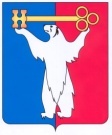 АДМИНИСТРАЦИЯ ГОРОДА НОРИЛЬСКАКРАСНОЯРСКОГО КРАЯПОСТАНОВЛЕНИЕ25.07.2018	                                          г. Норильск 				              № 299О внесении изменений в постановление и.о. Главы Администрации города Норильска от 27.12.2008 № 2175Во исполнение Закона Красноярского края от 24.04.2008 № 5-1565 «Об особенностях правового регулирования муниципальной службы в Красноярском крае»,ПОСТАНОВЛЯЮ:1. Внести в постановление и.о. Главы Администрации города Норильска 
от 27.12.2008 № 2175 «О квалификационных требованиях, необходимых для замещения должностей муниципальной службы Администрации города Норильска, ее структурных подразделений» (далее – Постановление) следующее изменение:1.1. графу «Требования к высшему профессиональному образованию по соответствующему направлению подготовки (специальности)» приложения 6 «Квалификационные требования, необходимые для замещения должностей муниципальной службы в Управлении жилищно-коммунального хозяйства Администрации города Норильска» к Постановлению для категории должности «Специалисты» раздела «Финансово-экономическое направление деятельности» дополнить словами «Экономика и организация промышленности продовольственных товаров».2. Опубликовать настоящее постановление в газете «Заполярная правда» и разместить его на официальном сайте муниципального образования город Норильск.Глава города Норильска							        Р.В. Ахметчин 